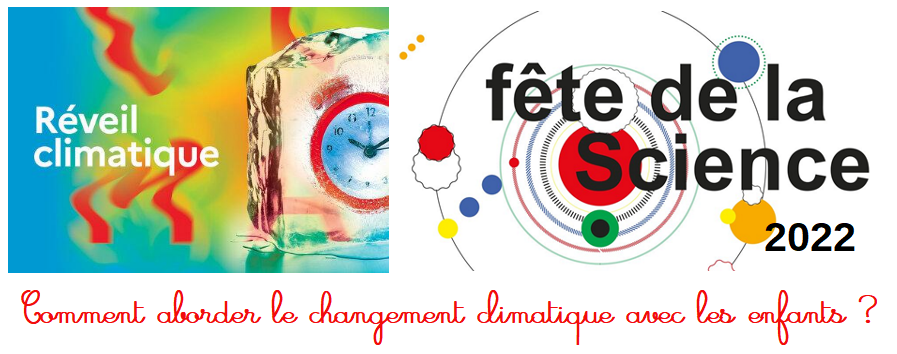 Pour la fête de la science 2022, le groupe sciences 71 propose aux classes des cycles 1, 2 et 3 des missions et des défis à relever entre le 7 et le 25 novembre 2022. Le thème retenu cette année est le réchauffement climatique. Ce sujet étant assez complexe pour les cycles 1 et 2, l'accent sera porté sur l'air, puisque l'atmosphère est un élément déterminant de la climatologie. Comme chaque année, des documents pédagogiques complets vous seront proposés. Le 25 novembre, « D day » de la fête de la science, les classes auront la possibilité de communiquer  par mail avec un maître du jeu.Programme : Dates à retenir :Pour plus d’informations :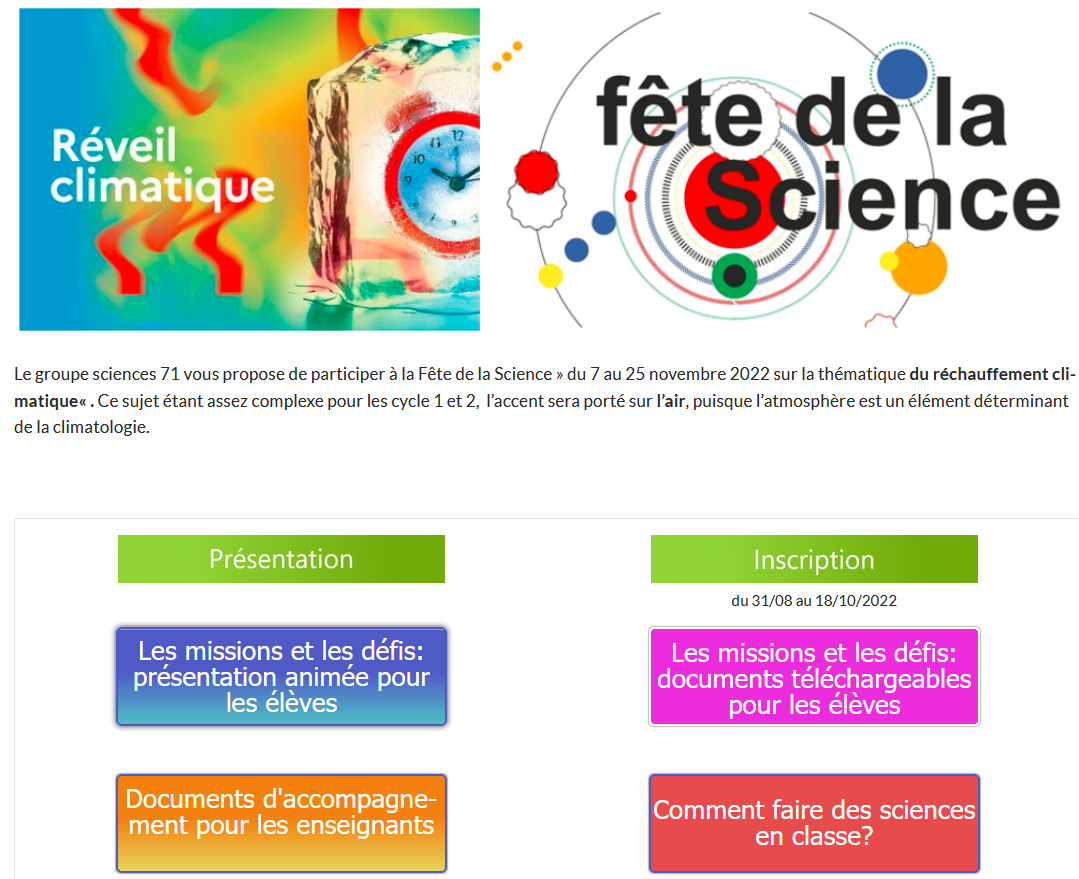 https://sciences-eedd71.cir.ac-dijon.fr/?page_id=6438NiveauDéfis/missionsQuestionnement en science Niveau 1Mission Le vent qu’est-ce que c’est ?Niveau 1Défi AComment souffler de l’air ?Niveau 1Défi B Comment reconnaître la matière « air » parmi d’autres matières ?Niveau 1Défi CQuels sont les effets du vent sur l’environnement ?Niveau 2Mission Comment  percevoir l’existence de l’air ?Niveau 2Fil rouge des défis : explorer une propriété de l’air : il peut déplacer ou être déplacé.Fil rouge des défis : explorer une propriété de l’air : il peut déplacer ou être déplacé.Niveau 2Défi A Qu’est-ce que le vent ? Niveau 2Défi BDécouvrir des objets qui mesurent la vitesse et la direction du vent.   A quoi servent et comment utiliser ces objets ?  Niveau 2Défi CComment déplacer des objets sans les toucher grâce au vent ?  Niveau 3MissionQuelles sont les conséquences de la fonte des glaces ? Niveau 3Défi ATon lieu d'habitation est-il concerné par la montée des eaux ?Niveau 3Défi BQu'est-ce que l'effet de serre ? Niveau 3Défi CComment agir contre le réchauffement climatique ?Du 31 août au 16 octobreInscriptions. Le lundi 3 octobreMise en ligne des missions. Du 7 novembre au 24 novembreRéalisation des missions et envoi des réponses au maître du jeu.Le  mercredi 10 novembreMise en ligne des défis.« D day »  le vendredi 25 novembreRéalisation des défis.Envoi des réponses au maître du jeu.